PROYECTO PARA ADECUACION DE CENTRO INFANTIL“MUSHUK MUYU” NUEVA SEMILLAANTECEDENTESEn la comunidad de Tocagon perteneciente a la parroquia San Rafael, Cantón Otavalo. Los miembros de dicha comunidad construyen una casa comunal en el año de 2005, misma que es utilizada para las reuniones, charlas, festejos de la comunidad entre otros eventos. Para el año 2004 los niños y niñas recibían atención por madres comunitarias en la modalidad CDI   con la “Fundación 4 de julio” en la cual proporcionaron material lúdico, didáctico, menaje, comida, para los niños/as y la remuneración a las madres educadoras aquel tiempo no eran aseguradas y así continuó funcionando con la modalidad “Guardería”. Para el año 2010 la Guardería pasa a ser de la Institución INNFA (Instituto Nacional de la Niñez y la Familia) y se convierte en Institución Pública del Estado como Centro Infantil para así trabajar conjuntamente con la Junta Parroquia San Rafael, para el año 2013 el Centro Infantil pasa a ser parte del MIES, (Ministerio de Inclusión Económica y Social), convirtiéndose en Centros Infantiles del Buen Vivir, actualmente funcionando como CDI Centro de Desarrollo Infantil Integral “MUSHUK MUYU”.JUSTIFICACIÓNAl inicio del año 2018 se realiza un diagnostico general en el CDI MUSHUK MUYU de las problemáticas que existen, según el diagnóstico aplicado en el Centro de Desarrollo Infantil. El centro infantil cuenta con aulas amplias, cerramiento escolar en buen estado.Los principales problemas y necesidades son: En las baterías sanitarias, existencia de grietas en piso y humedad, además el piso del comedor en malas condiciones. OBJETIVO GENERALMejorar la infraestructura del centro infantil para brindar atención de calidad a los niños y niñas menores de 3 años de la comunidad Tocagón.PROFORMA PARA REMODELACION DEL COMEDOR, BATERIAS SANITARIASDONACIÓN SOLICITADAFEDICE solicita una donación de $2975,98 dólares que serán destinados a: compra de materiales por $ 2,659.98 dólares y $ 316 dólares para cubrir el costo de seguimiento de los trabajos por parte de FEDICE. La comunidad Aportará con $500 dólares para el pago de mano de obra y también contribuirá con mingas.REQUERIMIENTO DE CERAMICA EN COMEDOR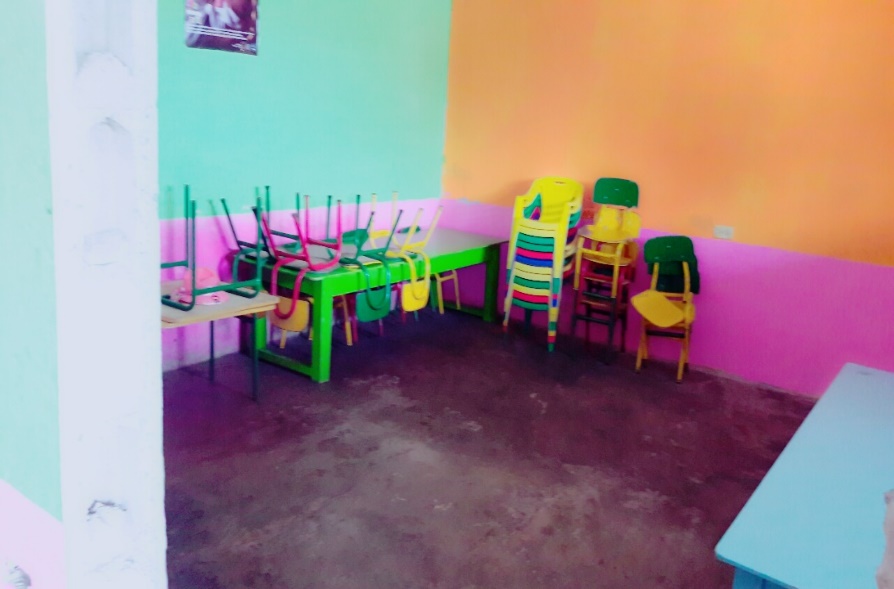 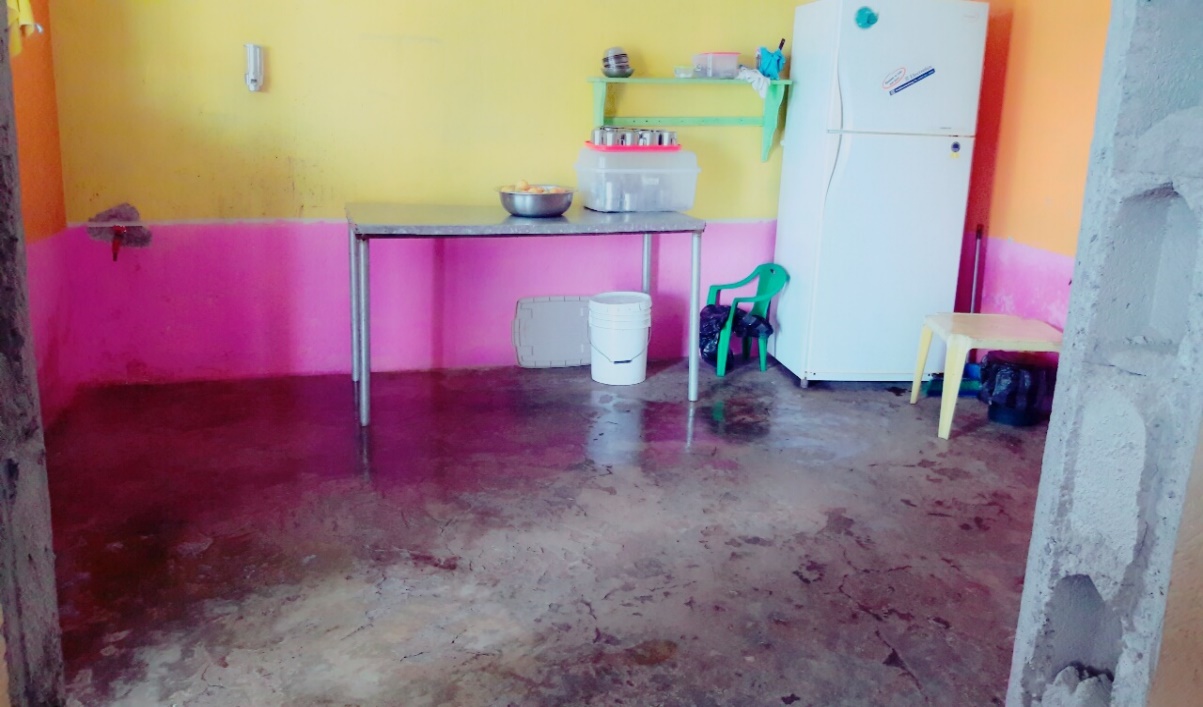 REQUERIMIENTO DE PUERTAS EN BAÑOS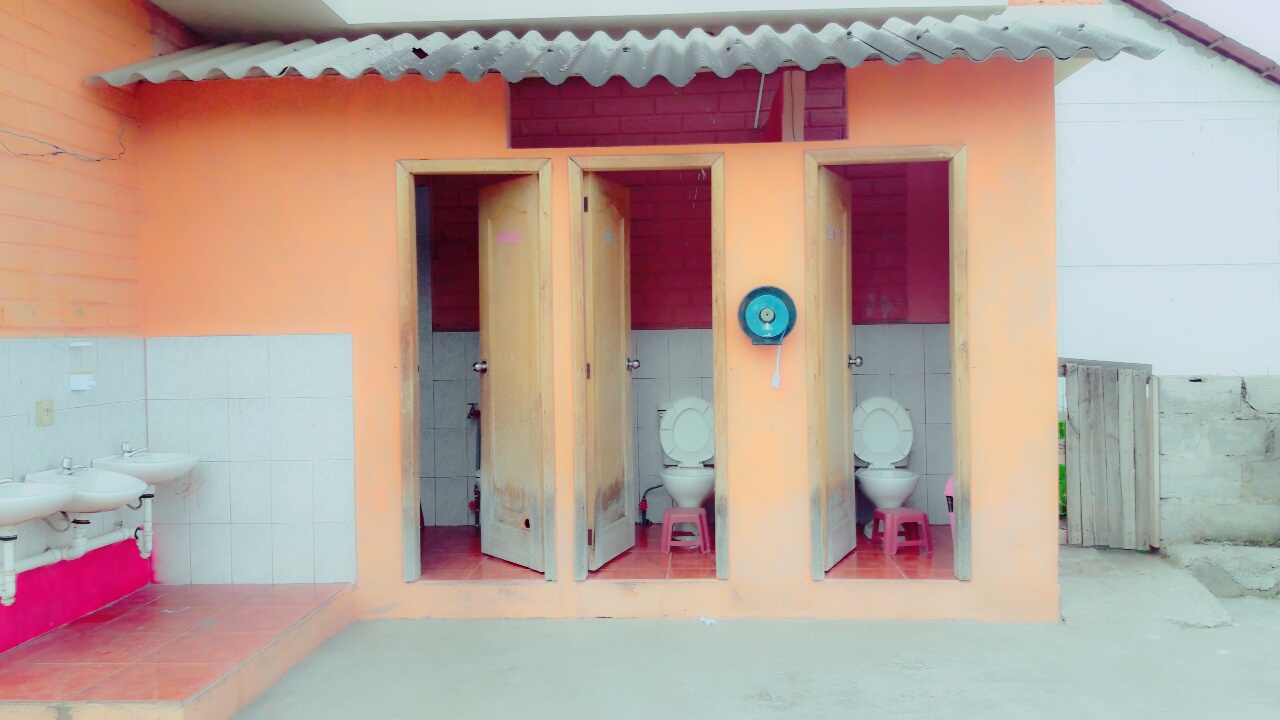 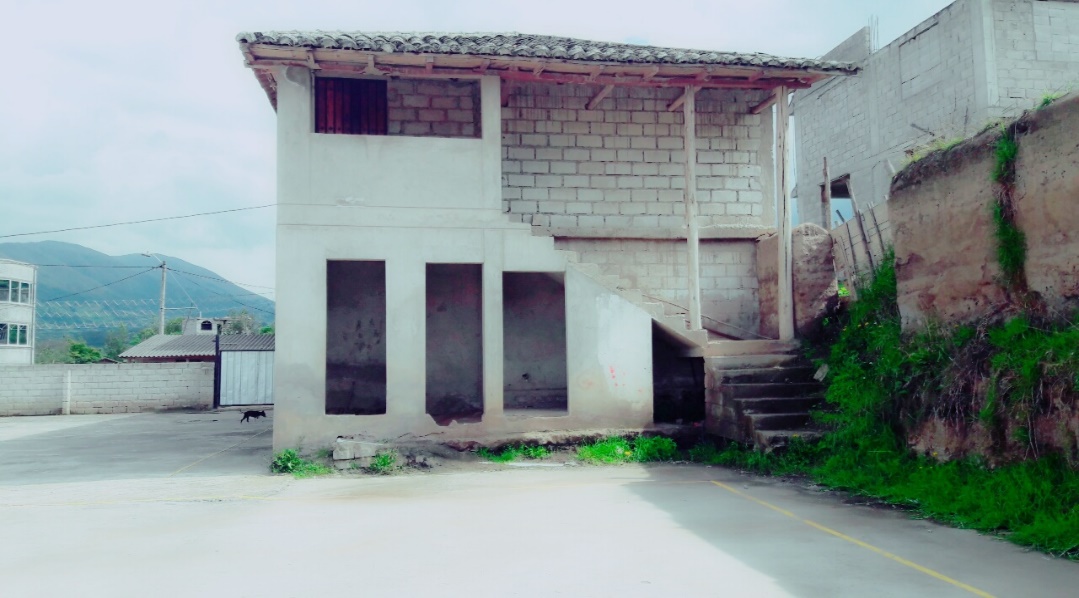 COSTO DE MATERIALESCOSTO DE MATERIALESCOSTO DE MATERIALESCOSTO DE MATERIALESCOSTO DE MATERIALESa)CANTIDADDETALLE PRECIO UNITARIO  TOTAL a)7Puertas de tol        112,00       784,00 a)10Quintales de cemento             9,12         91,17 a)3Canecas de pintura           48,00       144,01 a)11Carretillas arena fina             1,40         15,40 a)9Carretillas de arena gruesa             1,40         12,60 a)9Carretillas de ripio             1,40         12,60 a)7Bloques de 10             0,28           1,96 a)38baldosa  m2           10,08       383,04 a)35Baldosa greyma 35 m2           13,44       470,40 a)5porcelanato             5,04         25,20 a)10Bondex plux           14,56       145,60 a)10Bondex           12,32       123,20 a)1Barilla de media           13,44         13,44 a)3tablas             1,68           5,04 a)1 Lavabo matica para platos            11,20         11,20 a)1Tubo de media plastigama           17,92         17,92 a)4Codos de 1/2             3,36         13,44 a)1Llave para la lavabo             8,96           8,96 a)8porcelanato             5,60         44,80 a)2De alambre lb.        168,00       336,00 a)TOTALTOTALTOTAL  2.659,98 b)COSTO MANO DE OBRA        500,00 c= a+ bTOTAL ADECUACION     3.159,98 d)SEGUIMIENTO FEDICE 10% de c)        316,00 e)= c + dTOTAL  PROYECTO ADECUACION3.475,98